ЛИТЕРАТУРНОЕ ЧТЕНИЕ НА РО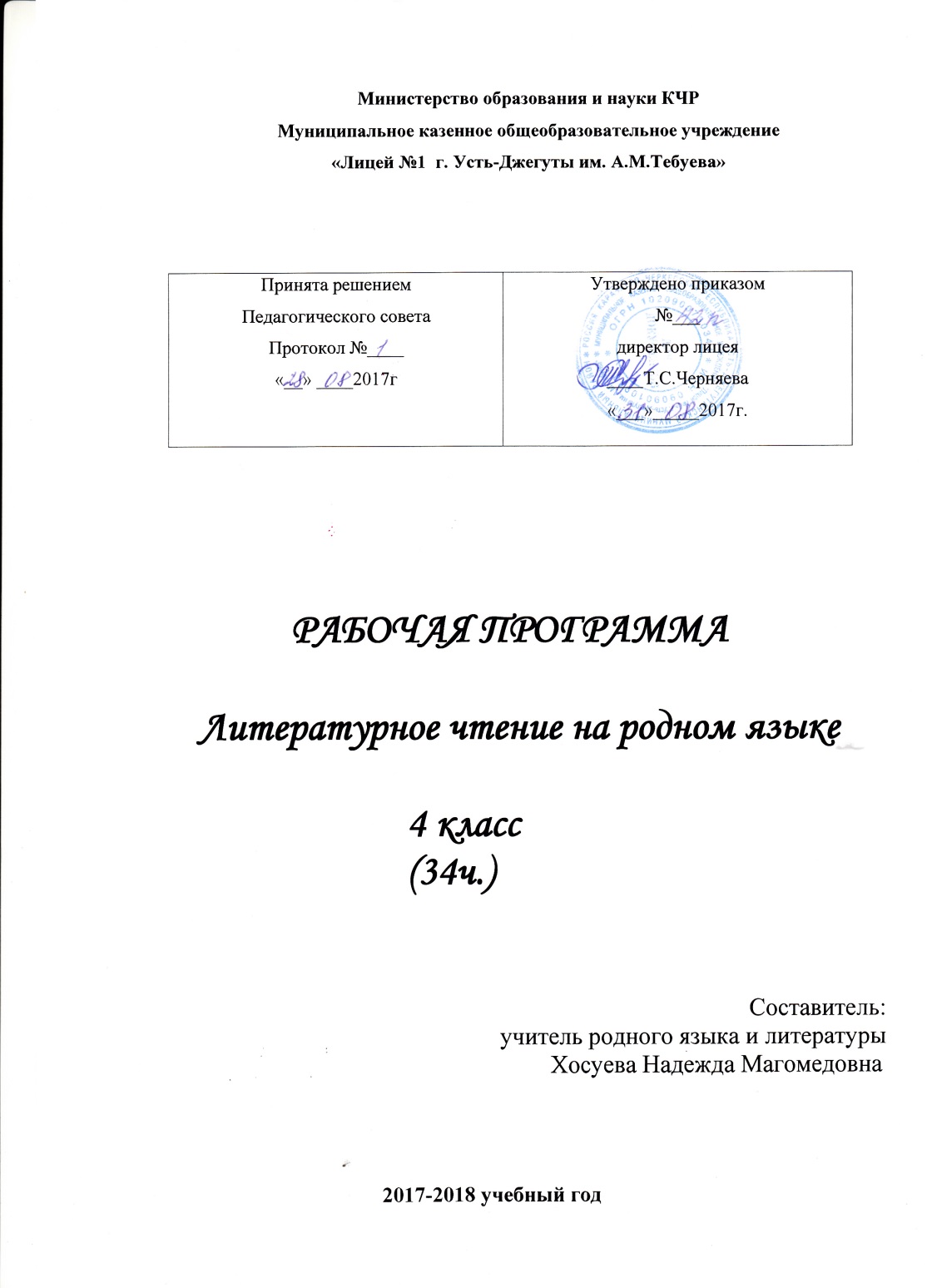                                       Литературное чтение на родном языке 4класс                                           Пояснительная запискаНастоящая рабочая программа составлена на основании Федерального государственного стандарта начального общего образования и Примерной программы начального общего образования по родному языку.       Рабочая программа реализуется  в соответствии с учебным планом муниципального казённого общеобразовательного учреждения «Лицей №1г. Усть-Джегуты им. А.М.Тебуева» на 2017-2018 учебный год.   Цели и задачи обучения: научить детей читать художественную литературу, подготовить к ее систематическому изучению в средней школе, вызвать интерес к чтению и заложить основы формирования грамотного читателя. Достижение этой цели предполагает решение следующих задач:1) формирование техники чтения и приемов понимания текста – правильного типа читательской деятельности; одновременное развитие интереса к самому процессу чтения, потребности читать;2) введение детей через литературу в мир человеческих отношений, нравственных ценностей; воспитание личности со свободным и независимым мышлением;
3) приобщение детей к литературе как искусству слова, к пониманию того, что делает литературу художественной, – через введение элементов литературоведческого анализа текстов и практическое ознакомление с отдельными теоретико-литературными понятиями;4) развитие устной и письменной речи (в том числе значительное  обогащение   словаря);развитие творческих способностей детей.В курсе родной речи реализуются следующие сквозные линии развития учащихся средствами предмета. Линии, общие с курсом карачаевского языка:• овладение функциональной грамотностью;• овладение техникой чтения, приемами понимания и анализа текстов;  • овладение умениями, навыками различных видов устной и письменной речи.Специфика учебного предмета: Преобразование читательской деятельности учеников 4 класса происходит по пути увеличения доли самостоятельности ребенка на каждом из этапов освоения текста, в основном за счет творческой деятельности.II. Общая характеристика предмета:На уроках детской литературы в 4 классе дети получают целостное представление об истории карачаевской литературы: о писателях и их героях, о темах и жанрах.Дети видят связь судьбы писателя и его творчества с историей детской литературы.Программа 4 класса содержит следующие разделы:- «Родная речь – мой светлый день»;- «Моё Отечество – моя Родина»;- «Охрана природы»;- «Жизнь горских детей в старину»- «Устное народное творчество».- «Времена года».- «Сыновья Карачая для большой Победы»Для заучивания наизусть рекомендуются все стихотворения, включенные в книгу для чтения, а также небольшие (от 3–4 до 7–8 предложений) отрывки прозы описательного характера из следующих произведений: «Минги Тауну къушу» Кагиева Н., «Тиширыугъа махтау» М.Горький, «Ёрге къобуу» Байрамукова Х.В связи с этими позициями в основные этапы работы с текстом целесообразно внести следующие коррективы.•определение и объяснение своего эмоционально-оценочного отношения к прочитанному;• приобщение к литературе как искусству слова;• приобретение и первичная систематизация знаний о литературе, книгах, писателях.В 3 классе художественный текст вписывается в исторический процесс развития детской литературы. Это приводит к необходимости уже на первом этапе обращаться к фамилии автора, знаниям и представлениям учащихся о нем, его творчестве, жанровых особенностях текста.Такой подход помогает осознать целостность и динамику литературного процесса уже на предварительном этапе знакомства с текстом, то есть до его чтения.III. Описание места в учебном плане:В 4-ом классе на изучение карачаевской литературы отводится: 34часа (1 час в неделю).IV. Личностные метапредметные и предметные результаты освоения предмета:   Предметные результатыпонимание литературы как явления национальной и мировой культуры, средства сохранения и передачи нравственных ценностей и традиций;осознание значимости чтения для личного развития; формирование представлений о Родине и еѐ людях, окружающем мире, культуре, первоначальных этических представлений, понятий о добре и зле, дружбе, честности; формирование потребности в систематическом чтении;умение самостоятельно выбирать интересующую литературу, пользоваться справочными источниками для понимания и получения дополнительной информации, составляя самостоятельно краткую аннотацию;умение использовать простейшие виды анализа различных текстов: устанавливать причинно-следственные связи и определять главную мысль произведения, делить текст на части, озаглавливать их, составлять простой план, находить средства выразительности, пересказывать произведение;  Метапредметные результатыРегулятивные:ориентироваться в учебнике по литературному чтению; находить нужную главу в содержании учебника;знать и применять систему условных обозначений при выполнении заданий;предполагать на основе чтения названия раздела учебника, какие произведения будут рассматриваться в данном разделе;понимать, принимать и сохранять учебную задачу: проговаривать вслух возможный план решения задачи; определять систему вопросов, на которые предстоит ответить при чтении содержания раздела;Познавательные:                                                                           самостоятельно работать с учебником литературного чтения как источником информации; находить заданное произведение разными способами;выделять в тексте основные части; определять микротемы, создавать устные словесные иллюстрации на основе выделенной микротемы;   группировать тексты по заданному основанию (по теме, главной мысли, героям);Коммуникативные:задавать вопросы и отвечать на вопросы по прочитанному произведениюследить за действиями участников пары и группы в процессе коллективной творческой деятельности; проявлять интерес к общению;допускать возможность существования у людей различных точек зрения, в том числе не совпадающих с собственным мнением.Личностные результаты:формирование чувства гордости за свою Родину, еѐ историю, российский народ, становление гуманистических и демократических ценностных ориентации многонациональногоформирование средствами литературных произведений целостного взгляда на мир в единстве и разнообразии природы, народов, культур и религий;развитие этических чувств, доброжелательности и эмоционально- нравственной отзывчивости, понимания и сопереживания чувствам других людей;развитие навыков сотрудничества с взрослыми и сверстниками в разных социальных ситуациях, умения избегать конфликтов и находить выходы из спорных ситуаций, умения сравнивать поступки героев литературных произведений со своими собственными поступками, осмысливать поступки героев;V. Планируемые результаты учебного курса:Личностные: Проявлять доброжелательность по отношению к одноклассникам в спорахРегулятивные - формулировать учебную задачу и стараться её выполнить, Анализировать причины успеха неуспеха с помощью оценочных шкал, фиксировать причины неудач, пути их исправления.Познавательные - анализировать литературный текст с опорой на вопросы, проявлять индивидуальные творческие способности.Коммуникативные - строить рассуждения и доказательство своей точки зрения 7 – 8 предложений, проявлять терпимость к альтернативному мнению, работать в паре и группе. Участвовать в проектной деятельности. Составлять летописи современных важных событий (с помощью учителя). Договариваться друг с другом; принимать позицию собеседника, проявлять к нему внимание. Проверять себя и самостоятельно оценивать свои достижения при работе с текстом, используя обобщающие вопросы учебникВсе больше внимания на уроках чтения в 4 классе уделяется анализу текста.Программа по родной речи для четвертого класса отражает основные направления и включает следующие разделы:1. Тематика чтения.2. Техника чтения.3. Формирование приемов понимания прочитанного.4.Элементы литературоведческого анализа текста. Эмоциональное и эстетическое переживание прочитанного.5. Практическое знакомство с литературоведческими понятиями. 6. Развитие устной и письменной речи.Обучающиеся должны уметь:	- говорить с разной интонацией (повышать и понижать голос, делать логические ударения, паузы, соблюдать темп, громкость, эмоциональный тон, исходя из смысла высказывания);- читать по ролям;	- инсценировать прочитанное (небольшой текст или фрагменты литературного произведения) в форме живых картин и развернутой драматизации;- графически иллюстрировать прочитанное;- составлять словесное описание сюжетного фрагмента из эпического произведения;- готовить творческий пересказ в форме дополнения текста.- расширить базу видо-жанровых и тематических литературных впечатлений;-осознавать условность литературного творения, его отличие от реальности (за счет внимания к личности автора);- воспринимать точность, богатство, выразительность, образность художественной речи (практическое знакомство со средствами выразительности: рифмой, звукописью, повтором слов, звукоподражанием, олицетворением, эпитетом, сравнением);Правильность чтенияПлавное воспроизведение написанного без искажений звукобуквенного состава слов в соответствии с орфоэпическими нормами.Скорость чтенияК концу учебного года – 50 – 60 слов в минуту. Формирование способа чтения «по догадке».ВыразительностьОбучающиеся должны уметь:- повышать и понижать голос в соответствии со знаками препинания и характером содержания;- соблюдать паузы – длинные и короткие – в зависимости от смысла читаемого;- передавать эмоциональный тон персонажа, произведения;- выбирать темп чтения в зависимости от смысла читаемого;- пользоваться силой голоса для постановки логических ударений и передачи характера текста.Основная литература: Карачаевская литература. Ана тил                                            Литературное чтение на родном языке в 4 классеРодная речь – мой светлый день 1ч№п/п              Тема урока    Основные формы              занятийПланируемые результаты   Кол-во часовДата проведения1Вводный инструктаж по охране труда и технике безопасности. Таулу сёзюм, татлы сёзюм. Гочияева С.Уланлагъа. В. СосюраИзучение нового материалаОсознанность и выразительность чтения. Чтение наизусть, умение заучивать стихотворения Учащиеся должны уметь использовать приобретенные знания и умения в практической деятельности и повседневной жизни для высказывания оценочных суждений о прочитанном произведении (герое, событии)воспринимать на слух художественное произведение;– выразительно читать стихотворения  поэтов;– использовать приёмы интонационного чтения;- передавать настроение автора;– воспроизводить стихотворные произведения наизусть;– определять средства художественной выразительности в лирическом тексте;1Моё отечество – моя Родина 2чОсознанность и выразительность чтения. Чтение наизусть, умение заучивать стихотворения Учащиеся должны уметь использовать приобретенные знания и умения в практической деятельности и повседневной жизни для высказывания оценочных суждений о прочитанном произведении (герое, событии)воспринимать на слух художественное произведение;– выразительно читать стихотворения  поэтов;– использовать приёмы интонационного чтения;- передавать настроение автора;– воспроизводить стихотворные произведения наизусть;– определять средства художественной выразительности в лирическом тексте;2Атмаз. Хубиев О.Изучение нового материалаОсознанность и выразительность чтения. Чтение наизусть, умение заучивать стихотворения Учащиеся должны уметь использовать приобретенные знания и умения в практической деятельности и повседневной жизни для высказывания оценочных суждений о прочитанном произведении (герое, событии)воспринимать на слух художественное произведение;– выразительно читать стихотворения  поэтов;– использовать приёмы интонационного чтения;- передавать настроение автора;– воспроизводить стихотворные произведения наизусть;– определять средства художественной выразительности в лирическом тексте;13Бизни къыралыбыз – Россия. Баучиев А.Минги Тау. Мамчуева Д.Изучение нового материалаОсознанность и выразительность чтения. Чтение наизусть, умение заучивать стихотворения Учащиеся должны уметь использовать приобретенные знания и умения в практической деятельности и повседневной жизни для высказывания оценочных суждений о прочитанном произведении (герое, событии)воспринимать на слух художественное произведение;– выразительно читать стихотворения  поэтов;– использовать приёмы интонационного чтения;- передавать настроение автора;– воспроизводить стихотворные произведения наизусть;– определять средства художественной выразительности в лирическом тексте;1Лето, осень 4ч– анализировать поэтическое изображение природы в стихах;– анализировать средства художественной выразительности;– определять самостоятельно интонацию, которая больше всего соответствует содержанию произведения;- определять по тексту, как отражаются переживания автора в его стихах;– размышлять, всегда ли они совпадают с собственными, личными переживаниями и отношениями к жизни, природе, людям;– высказывать своё мнение о герое стихотворных произведений;- определять, принадлежат ли мысли, чувства, настроение только автору или они выражают личные чувства других людей;- читать стихи выразительно, передавая изменения в настроении, выраженных автором;4Джашил джай.Хубиев Н.Изучение нового материала– анализировать поэтическое изображение природы в стихах;– анализировать средства художественной выразительности;– определять самостоятельно интонацию, которая больше всего соответствует содержанию произведения;- определять по тексту, как отражаются переживания автора в его стихах;– размышлять, всегда ли они совпадают с собственными, личными переживаниями и отношениями к жизни, природе, людям;– высказывать своё мнение о герое стихотворных произведений;- определять, принадлежат ли мысли, чувства, настроение только автору или они выражают личные чувства других людей;- читать стихи выразительно, передавая изменения в настроении, выраженных автором;5Джылы сентябрь кюню. Кулиев К.Изучение нового материала– анализировать поэтическое изображение природы в стихах;– анализировать средства художественной выразительности;– определять самостоятельно интонацию, которая больше всего соответствует содержанию произведения;- определять по тексту, как отражаются переживания автора в его стихах;– размышлять, всегда ли они совпадают с собственными, личными переживаниями и отношениями к жизни, природе, людям;– высказывать своё мнение о герое стихотворных произведений;- определять, принадлежат ли мысли, чувства, настроение только автору или они выражают личные чувства других людей;- читать стихи выразительно, передавая изменения в настроении, выраженных автором;16Акъбурун. («Къара кюбюрден») Аппаев Х.Джанкъылыч. Шаманова М.Изучение нового материала– анализировать поэтическое изображение природы в стихах;– анализировать средства художественной выразительности;– определять самостоятельно интонацию, которая больше всего соответствует содержанию произведения;- определять по тексту, как отражаются переживания автора в его стихах;– размышлять, всегда ли они совпадают с собственными, личными переживаниями и отношениями к жизни, природе, людям;– высказывать своё мнение о герое стихотворных произведений;- определять, принадлежат ли мысли, чувства, настроение только автору или они выражают личные чувства других людей;- читать стихи выразительно, передавая изменения в настроении, выраженных автором;17Таулада  ингир. Тебуев Ш.Изучение нового материала– анализировать поэтическое изображение природы в стихах;– анализировать средства художественной выразительности;– определять самостоятельно интонацию, которая больше всего соответствует содержанию произведения;- определять по тексту, как отражаются переживания автора в его стихах;– размышлять, всегда ли они совпадают с собственными, личными переживаниями и отношениями к жизни, природе, людям;– высказывать своё мнение о герое стихотворных произведений;- определять, принадлежат ли мысли, чувства, настроение только автору или они выражают личные чувства других людей;- читать стихи выразительно, передавая изменения в настроении, выраженных автором;1Охрана природы2чУметь:– читать выразительно и осознанно текст;– определять тему и главную мысль;- определять смысл заглавия;- читать и воспринимать на слух прочитанное;- сравнивать народную и литературную сказки;- определять виды текстов;- рассказывать о герое с опорой на текст сказки;- делить текст на части;- составлять план сказки с опорой на главные события;- пересказывать сказку по плану подробно и выборочно;- придумывать свой вариант сказки, используя литературные приёмы;8Табигъатны ышанларыБайзуллаев А.Къарылгъачла. Батчаланы А – М.Изучение нового материалаУметь:– читать выразительно и осознанно текст;– определять тему и главную мысль;- определять смысл заглавия;- читать и воспринимать на слух прочитанное;- сравнивать народную и литературную сказки;- определять виды текстов;- рассказывать о герое с опорой на текст сказки;- делить текст на части;- составлять план сказки с опорой на главные события;- пересказывать сказку по плану подробно и выборочно;- придумывать свой вариант сказки, используя литературные приёмы;19Атха биринчи миннгеним. Гочияева С.Мурат бла Тулпар (юзюк) Эбзеланы Х.Изучение нового материалаУметь:– читать выразительно и осознанно текст;– определять тему и главную мысль;- определять смысл заглавия;- читать и воспринимать на слух прочитанное;- сравнивать народную и литературную сказки;- определять виды текстов;- рассказывать о герое с опорой на текст сказки;- делить текст на части;- составлять план сказки с опорой на главные события;- пересказывать сказку по плану подробно и выборочно;- придумывать свой вариант сказки, используя литературные приёмы;1Жизнь горских детей в прошлом2чУчащиеся должны уметь:
использовать приобретенные знания и умения в практической деятельности и повседневной жизни;
читать вслух текст, соблюдая правила произношения и соответствующую интонациюУчащиеся должны уметьчитать стихотворные произведения наизусть.10Умарны сабий джыллары. Батчаев М.Къанатлы Джумарыкъ. Кагиева Н.Изучение нового материалаУчащиеся должны уметь:
использовать приобретенные знания и умения в практической деятельности и повседневной жизни;
читать вслух текст, соблюдая правила произношения и соответствующую интонациюУчащиеся должны уметьчитать стихотворные произведения наизусть.111Биринчи кино. Кулиев К.Изучение нового материалаУчащиеся должны уметь:
использовать приобретенные знания и умения в практической деятельности и повседневной жизни;
читать вслух текст, соблюдая правила произношения и соответствующую интонациюУчащиеся должны уметьчитать стихотворные произведения наизусть.1Зима 3чУметь:– объяснять авторское и собственное отношение к персонажам;– работать с иллюстрациями;– определять тему и главную мысль произведения;– делить текст на смысловые частиУметь:– объяснять авторское и собственное отношение к персонажам;– работать с иллюстрациями;– определять тему и главную мысль произведения;– делить текст на смысловые части.- описывать характер человека; высказывать своё отношение;- рассказать об известном историческом событии на основе опорных слов и других источников информации;12Аджашхан къарчыкъ. Шаманова М.Терекни джашчыгъы. Хубиев М.Изучение нового материалаУметь:– объяснять авторское и собственное отношение к персонажам;– работать с иллюстрациями;– определять тему и главную мысль произведения;– делить текст на смысловые частиУметь:– объяснять авторское и собственное отношение к персонажам;– работать с иллюстрациями;– определять тему и главную мысль произведения;– делить текст на смысловые части.- описывать характер человека; высказывать своё отношение;- рассказать об известном историческом событии на основе опорных слов и других источников информации;113Балдраджюзню джырчыгъы. Кулиев К.Изучение нового материалаУметь:– объяснять авторское и собственное отношение к персонажам;– работать с иллюстрациями;– определять тему и главную мысль произведения;– делить текст на смысловые частиУметь:– объяснять авторское и собственное отношение к персонажам;– работать с иллюстрациями;– определять тему и главную мысль произведения;– делить текст на смысловые части.- описывать характер человека; высказывать своё отношение;- рассказать об известном историческом событии на основе опорных слов и других источников информации;114Джангы джыл. Джаубаев Х.Изучение нового материалаУметь:– объяснять авторское и собственное отношение к персонажам;– работать с иллюстрациями;– определять тему и главную мысль произведения;– делить текст на смысловые частиУметь:– объяснять авторское и собственное отношение к персонажам;– работать с иллюстрациями;– определять тему и главную мысль произведения;– делить текст на смысловые части.- описывать характер человека; высказывать своё отношение;- рассказать об известном историческом событии на основе опорных слов и других источников информации;1Из истории нашей Родины 2чУметь:– подбирать пословицы и поговорки к прочитанному произведению;– анализировать поступки главных героев;– пересказывать с опорой на картинный план;– делить текст на смысловые частиЧитать произведения вслух и про себя, увеличивая темп чтения.Понимать содержание прочитанного, высказывать своё отношение к прочитанному.Выбирать виды деятельности.15Къарча.  Байчоров С.Изучение нового материалаУметь:– подбирать пословицы и поговорки к прочитанному произведению;– анализировать поступки главных героев;– пересказывать с опорой на картинный план;– делить текст на смысловые частиЧитать произведения вслух и про себя, увеличивая темп чтения.Понимать содержание прочитанного, высказывать своё отношение к прочитанному.Выбирать виды деятельности.116Минги Тауну Къушу. Кагиева  Н.Фахмунгу зыраф этме. Хубиев О.Изучение нового материалаУметь:– подбирать пословицы и поговорки к прочитанному произведению;– анализировать поступки главных героев;– пересказывать с опорой на картинный план;– делить текст на смысловые частиЧитать произведения вслух и про себя, увеличивая темп чтения.Понимать содержание прочитанного, высказывать своё отношение к прочитанному.Выбирать виды деятельности.1Устное народное творчество2чВоспринимать на слух художественное произведение. Читать без ошибок, в темпе разговорной речи.Знать понятие «жанр произведения».Уметь: - определять нравственный смысл произведения;- определять жанр произведения;- анализировать заголовок произведения, соотноситьего с темой и главной мыслью произведения;- определять прямое и переносное значение слов;- понимать, как поступки характеризуют героев произведения; - определять нравственный смысл поступков героев;- инсценироватьпроизведения, распределяя роли, выбирать режиссёра;- пересказывать текст от лица автора или одного из героев;- узнавать, что произведения могут рассказать о своём авторе;- находить необходимую информацию в справочной литературе для подготовки сообщения о творчестве изучаемого писателя;- готовить сообщение о писателе;17Нартла - гуртла. Ортабаева Р.Сосуркъа бла эмеген. Нартская сказка Изучение нового материалаВоспринимать на слух художественное произведение. Читать без ошибок, в темпе разговорной речи.Знать понятие «жанр произведения».Уметь: - определять нравственный смысл произведения;- определять жанр произведения;- анализировать заголовок произведения, соотноситьего с темой и главной мыслью произведения;- определять прямое и переносное значение слов;- понимать, как поступки характеризуют героев произведения; - определять нравственный смысл поступков героев;- инсценироватьпроизведения, распределяя роли, выбирать режиссёра;- пересказывать текст от лица автора или одного из героев;- узнавать, что произведения могут рассказать о своём авторе;- находить необходимую информацию в справочной литературе для подготовки сообщения о творчестве изучаемого писателя;- готовить сообщение о писателе;118Пословицы. Загадки.Комбинированный урокВоспринимать на слух художественное произведение. Читать без ошибок, в темпе разговорной речи.Знать понятие «жанр произведения».Уметь: - определять нравственный смысл произведения;- определять жанр произведения;- анализировать заголовок произведения, соотноситьего с темой и главной мыслью произведения;- определять прямое и переносное значение слов;- понимать, как поступки характеризуют героев произведения; - определять нравственный смысл поступков героев;- инсценироватьпроизведения, распределяя роли, выбирать режиссёра;- пересказывать текст от лица автора или одного из героев;- узнавать, что произведения могут рассказать о своём авторе;- находить необходимую информацию в справочной литературе для подготовки сообщения о творчестве изучаемого писателя;- готовить сообщение о писателе;1Карачаево – Балкарские писатели – детям: что плохо, что хорошо?   5ч                                                                                           Уметь:– читать выразительно и осознанно текст;– определять тему и главную мысль;- определять смысл заглавия;- читать и воспринимать на слух прочитанное;- сравнивать народную и литературную сказки;- определять виды текстов;- рассказывать о герое с опорой на текст сказки;- делить текст на части;- составлять план сказки с опорой на главные события;- пересказывать сказку по плану подробно и выборочно;Уметь:– определять особенности фантастического жанра;- сравнивать и характеризовать героев произведения;- отвечать на вопросы по содержанию произведения;- придумывать свои вопросы к текстам;– придумывать фантастические истории (с помощью учителя или самостоятельно);- проверять себя и самостоятельно оценивать свои достижения.19Бачха салгъан кюн къызчыкъгъа. Семенов И.Насихатла. Сабырлыкъ. Мечиев К. Ана. Кулиев К. Изучение нового материалаУметь:– читать выразительно и осознанно текст;– определять тему и главную мысль;- определять смысл заглавия;- читать и воспринимать на слух прочитанное;- сравнивать народную и литературную сказки;- определять виды текстов;- рассказывать о герое с опорой на текст сказки;- делить текст на части;- составлять план сказки с опорой на главные события;- пересказывать сказку по плану подробно и выборочно;Уметь:– определять особенности фантастического жанра;- сравнивать и характеризовать героев произведения;- отвечать на вопросы по содержанию произведения;- придумывать свои вопросы к текстам;– придумывать фантастические истории (с помощью учителя или самостоятельно);- проверять себя и самостоятельно оценивать свои достижения.120Ибрагимни сагъышы. («Къара кюбюр» отрывок из романа) Аппаланы Х.Аманат. («Аманат» отрывок из романа) Хубийланы О.Бир уллу юйдегиде. Мамчуева Д.Изучение нового материалаУметь:– читать выразительно и осознанно текст;– определять тему и главную мысль;- определять смысл заглавия;- читать и воспринимать на слух прочитанное;- сравнивать народную и литературную сказки;- определять виды текстов;- рассказывать о герое с опорой на текст сказки;- делить текст на части;- составлять план сказки с опорой на главные события;- пересказывать сказку по плану подробно и выборочно;Уметь:– определять особенности фантастического жанра;- сравнивать и характеризовать героев произведения;- отвечать на вопросы по содержанию произведения;- придумывать свои вопросы к текстам;– придумывать фантастические истории (с помощью учителя или самостоятельно);- проверять себя и самостоятельно оценивать свои достижения.121Сафият. (отрывок из поэмы) Уртенов А.Залихат. Байрамукова  Х.	Джангы джомакъла. Суюнчев А.Изучение нового материалаУметь:– читать выразительно и осознанно текст;– определять тему и главную мысль;- определять смысл заглавия;- читать и воспринимать на слух прочитанное;- сравнивать народную и литературную сказки;- определять виды текстов;- рассказывать о герое с опорой на текст сказки;- делить текст на части;- составлять план сказки с опорой на главные события;- пересказывать сказку по плану подробно и выборочно;Уметь:– определять особенности фантастического жанра;- сравнивать и характеризовать героев произведения;- отвечать на вопросы по содержанию произведения;- придумывать свои вопросы к текстам;– придумывать фантастические истории (с помощью учителя или самостоятельно);- проверять себя и самостоятельно оценивать свои достижения.122Кавказ (отрывок) Каракетов И.Джашауну ызы. Джаубаев Х.Изучение нового материалаУметь:– читать выразительно и осознанно текст;– определять тему и главную мысль;- определять смысл заглавия;- читать и воспринимать на слух прочитанное;- сравнивать народную и литературную сказки;- определять виды текстов;- рассказывать о герое с опорой на текст сказки;- делить текст на части;- составлять план сказки с опорой на главные события;- пересказывать сказку по плану подробно и выборочно;Уметь:– определять особенности фантастического жанра;- сравнивать и характеризовать героев произведения;- отвечать на вопросы по содержанию произведения;- придумывать свои вопросы к текстам;– придумывать фантастические истории (с помощью учителя или самостоятельно);- проверять себя и самостоятельно оценивать свои достижения.123Айры чабакъ, Балыкъ, дууадакъ. Акбаев И.«Хора» тана. Салпагарова К.Изучение нового материалаУметь:– читать выразительно и осознанно текст;– определять тему и главную мысль;- определять смысл заглавия;- читать и воспринимать на слух прочитанное;- сравнивать народную и литературную сказки;- определять виды текстов;- рассказывать о герое с опорой на текст сказки;- делить текст на части;- составлять план сказки с опорой на главные события;- пересказывать сказку по плану подробно и выборочно;Уметь:– определять особенности фантастического жанра;- сравнивать и характеризовать героев произведения;- отвечать на вопросы по содержанию произведения;- придумывать свои вопросы к текстам;– придумывать фантастические истории (с помощью учителя или самостоятельно);- проверять себя и самостоятельно оценивать свои достижения.1Пришла весна2чУметь:  - читать осознанно вслух и про себя;– устанавливать темп чтения от смысла читаемого;- использовать приёмы выразительного чтения;- находить смешные эпизоды из юмористических рассказов;- определять отношение автора к героям;– определять, что важное и серьёзное скрывается за усмешкой автора;– анализировать возможные заголовки произведений;– использовать в своей речи средства художественной выразительности (сравнения, эпитеты);24Джаз. Уртенов А.Кавказда джаз. Байрамукова ФИзучение нового материалаУметь:  - читать осознанно вслух и про себя;– устанавливать темп чтения от смысла читаемого;- использовать приёмы выразительного чтения;- находить смешные эпизоды из юмористических рассказов;- определять отношение автора к героям;– определять, что важное и серьёзное скрывается за усмешкой автора;– анализировать возможные заголовки произведений;– использовать в своей речи средства художественной выразительности (сравнения, эпитеты);125Тиширыугъа – махтау. М.ГорькийДжукъланмазлыкъ джулдузчукъ. Мамчуева Д.Изучение нового материалаУметь:  - читать осознанно вслух и про себя;– устанавливать темп чтения от смысла читаемого;- использовать приёмы выразительного чтения;- находить смешные эпизоды из юмористических рассказов;- определять отношение автора к героям;– определять, что важное и серьёзное скрывается за усмешкой автора;– анализировать возможные заголовки произведений;– использовать в своей речи средства художественной выразительности (сравнения, эпитеты);1Сыновья Карачая для большой Победы 2чПонимание содержания литературного произведения: тема, главная мысль (идея), события, их последовательность. Выразительное чтение стихотворений,  передавая чувство гордости за своих предков.Участие в диалоге при обсуждении произведения.Участвовать в работе группы, читать стихи друг другу.Участвовать в работе проекта, распределять роли, находить нужную информацию, представлять её в соответствии с заданной тематикой.Понимать особенности поэтического текста.Уметь:– рассказывать о своей Родине, используя прочитанные произведения;- предполагать содержание произведения по его названию;- писать сценарий поэтического вечера;- составлять рассказы о Родине, передавая свои чувства, своё отношение к Родине;- проверять себя и самостоятельно оценивать свои достижения.26Къарачайны уланы – Белоруссияны джигити. Лайпанов С.Днепр ючюн урушлада. Богатырёв Х.Изучение нового материалаПонимание содержания литературного произведения: тема, главная мысль (идея), события, их последовательность. Выразительное чтение стихотворений,  передавая чувство гордости за своих предков.Участие в диалоге при обсуждении произведения.Участвовать в работе группы, читать стихи друг другу.Участвовать в работе проекта, распределять роли, находить нужную информацию, представлять её в соответствии с заданной тематикой.Понимать особенности поэтического текста.Уметь:– рассказывать о своей Родине, используя прочитанные произведения;- предполагать содержание произведения по его названию;- писать сценарий поэтического вечера;- составлять рассказы о Родине, передавая свои чувства, своё отношение к Родине;- проверять себя и самостоятельно оценивать свои достижения.127Тау илячин. Борлаков  К.Кёмеуюл. Лайпанов Р.Изучение нового материалаПонимание содержания литературного произведения: тема, главная мысль (идея), события, их последовательность. Выразительное чтение стихотворений,  передавая чувство гордости за своих предков.Участие в диалоге при обсуждении произведения.Участвовать в работе группы, читать стихи друг другу.Участвовать в работе проекта, распределять роли, находить нужную информацию, представлять её в соответствии с заданной тематикой.Понимать особенности поэтического текста.Уметь:– рассказывать о своей Родине, используя прочитанные произведения;- предполагать содержание произведения по его названию;- писать сценарий поэтического вечера;- составлять рассказы о Родине, передавая свои чувства, своё отношение к Родине;- проверять себя и самостоятельно оценивать свои достижения.128Сабийликде. Уртенов А.Юч ана бла юч бала. Байрамукова Х.Изучение нового материалаПонимать позицию писателя, его отношение к окружающему миру, к своим героям.Характеризовать героев разных жанров.Сравнивать произведения разных жанров.Сравнивать произведения словесного и изобразительного искусстваЧитать стихотворение, выражая настроение поэта.Различать стихотворный и прозаический тексты.Наблюдать за жизнью слов в художественном тексте.Объяснять интересные выражения в лирическом тексте.129Ёрге къобуу. (отрывки из книги «Джашауум») Байрамукова Х.Изучение нового материала             Мир2чПонимать позицию писателя, его отношение к окружающему миру, к своим героям.Характеризовать героев разных жанров.Сравнивать произведения разных жанров.Сравнивать произведения словесного и изобразительного искусстваЧитать стихотворение, выражая настроение поэта.Различать стихотворный и прозаический тексты.Наблюдать за жизнью слов в художественном тексте.Объяснять интересные выражения в лирическом тексте.129Ёрге къобуу. (отрывки из книги «Джашауум») Байрамукова Х.Изучение нового материала             Мир2чПонимать позицию писателя, его отношение к окружающему миру, к своим героям.Характеризовать героев разных жанров.Сравнивать произведения разных жанров.Сравнивать произведения словесного и изобразительного искусстваЧитать стихотворение, выражая настроение поэта.Различать стихотворный и прозаический тексты.Наблюдать за жизнью слов в художественном тексте.Объяснять интересные выражения в лирическом тексте.30Кёгюрчюнле. Суюнчев А.Рахатлыкъны белгиси. Джаубаев Х.  Изучение нового материалаПонимать позицию писателя, его отношение к окружающему миру, к своим героям.Характеризовать героев разных жанров.Сравнивать произведения разных жанров.Сравнивать произведения словесного и изобразительного искусстваЧитать стихотворение, выражая настроение поэта.Различать стихотворный и прозаический тексты.Наблюдать за жизнью слов в художественном тексте.Объяснять интересные выражения в лирическом тексте.131Алгъыш. Къулийланы Къ. Изучение нового материалаПути честной дружбы2чПонимать позицию писателя, его отношение к окружающему миру, к своим героям.Характеризовать героев разных жанров.Сравнивать произведения разных жанров.Сравнивать произведения словесного и изобразительного искусстваЧитать стихотворение, выражая настроение поэта.Различать стихотворный и прозаический тексты.Наблюдать за жизнью слов в художественном тексте.Объяснять интересные выражения в лирическом тексте.131Алгъыш. Къулийланы Къ. Изучение нового материалаПути честной дружбы2чПовторение и обобщение изученного материала. Развитие умения ориентироваться в прочитанных произведениях и анализировать их. Проверка полученных знаний учащихся при изучении раздела.32Ахыры той бла Изучение нового Повторение и обобщение изученного материала. Развитие умения ориентироваться в прочитанных произведениях и анализировать их. Проверка полученных знаний учащихся при изучении раздела.133бошалды. Гочияева С.Джырлагъан джашчыкъ. Мокаев М.Къарачай тил. Кобзева Т.материалаИзучение нового материалаПовторение и обобщение изученного материала. Развитие умения ориентироваться в прочитанных произведениях и анализировать их. Проверка полученных знаний учащихся при изучении раздела.134Итоговый урокОбобщающий урокПовторение и обобщение изученного материала. Развитие умения ориентироваться в прочитанных произведениях и анализировать их. Проверка полученных знаний учащихся при изучении раздела.1